附件1：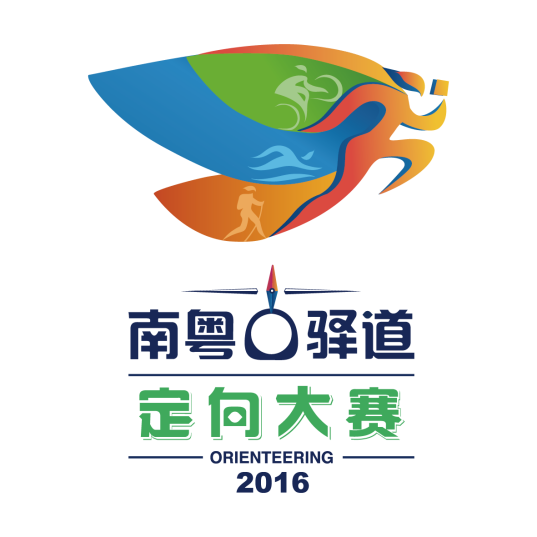 2018年南粤古驿道“天翼4K高清杯”定向大赛总决赛（肇庆鼎湖）攻防箭表演赛竞 赛 规 程主办单位广东省户外运动协会、肇庆市体育局指导单位广东省射箭协会承办单位广东天地正气体育发展有限公司赛事策划单位广州三度大联盟俱乐部有限公司协办单位肇庆市鼎湖区文化体育局、力爽SupassPower、美臣保险经纪集团体育产业事业部、广东长迈体育发展有限公司六、比赛时间和地点2018年12月15日-16日，肇庆市鼎湖区砚洲岛。七、竞赛项目攻防箭表演赛：报名上限16支队伍，每队人数5+1人。八、参赛办法（一）参赛资格1.队长为参赛组负责人，有组队权。2.参赛组五人必须具备参加攻防箭比赛的能力（包括健康身体、基本技术和对天气环境等的适应能力），参赛组和个人对自己的安全负全部责任。3.有以下疾病的人士不能报名参赛：先天性心脏病和风湿性心脏病，高血压和脑血管疾病，心肌炎和其它心脏病，冠状动脉病和严重心率不齐，糖尿病，其他不适合运动的疾病。4.赛事不接受十八周岁以下未成年人报名参加。（二）装备资格表演赛装备等由赛事组委会承担。（三）参赛者须签署《自愿参赛责任书》（《自愿参赛责任书》见附件3）。九、竞赛办法（一）裁判规则1、根据参赛人数设定主裁判2名，边裁4名，仲裁员1名，出现争执由仲裁员与两名主裁判投票决定结果 。2、裁判员严禁黑哨、偏哨等现象，确保比赛公平、公正、公开。3、比赛过程中，裁判对任何判罚都有最终解释权，请勿争辩。4、比赛双方场边均安排一名工作人员捡射出场外的箭，捡到的箭均匀地放置在安全区，不得放入双方比赛场地内。5、场上队员出现违规情况，视情节轻重，给予口头提醒、口头警告、黄牌、两黄一红罚出场等判罚，红牌出场的队员，在同一对手的本轮（五局三胜）比赛内，不得上场，该队伍只能以少一人应战。该轮结束后，恢复5人上场。（二）比赛场次及时间1、本场比赛采取五局三胜2、每局比赛限时3分钟，出现击杀、违规或其它状况，时间暂停，处理完毕后继续计时，暂停期间，各队伍可以重新布阵。（三）越界激活1、所有参赛队员，在越界激活开始前，不得超越本方场地区域线。2、本方出现首位队员“阵亡”后，越界模式激活，本方可以有一名指定队员发动越界攻击，通过安全区进入对方区域。本方其他队员不得越界。3、越界队员若出现“阵亡“，可指定下一位队员担任越界队员。越界队员若一直没有阵亡，将要一直担任该角色直到本盘结束。4、若现任越界队员与前任越界队员（复活后）同时在场，现任复活队员“阵亡”后，可将越界权交回给前任越界队员,也可由队伍另选他人。5、同一场比赛内，每队只能有一名队员越界，其余队员不得超越本方区域线。6、越界队员将担负起越界攻击对方队员、攻击对方生命靶、从安全区将箭带回本方区域的责任。7、越界模式激活后，不管攻方或守方，都不得用身体或弓故意拦截或攻击对方，只能以射箭的模式发动攻击与拦截，任何肢体接触都视为主动方违规，裁判将视情况判罚。（四）击杀判定1、通过自己手中的弓将箭射出，直接击中对方队员身体任何部位，以及与身体接触的物品（弓、箭、面罩）时，判定为有效击杀，对方队员暂时死亡。若箭在飞行过程中先触碰到场地边缘或掩体，再击中对方队员，也是有效击杀。2、通过自己手中的弓将箭射出，直接将对方生命板洞中挡板击飞，与生命板脱离，方为有效击杀，使对方生命板生命数减少1。3、若同一时间内出现数种状况，只处理首先发生的。例如，双方在几乎同一时间中箭，只计算最先中箭的那个。出现争执，由仲裁员与两位主裁判研究判定。（五）复活判定1、通过自己手中的弓将箭射出，直接将对方场地的生命板洞中挡板击飞，与生命板脱离，方为有效复活，可复活本方暂时死亡的队员1名。2、复活顺序由被判定暂时死亡的顺序决定，如三名队员被判定暂时死亡的顺序为1、2、3，当本方队员通过射击生命板成功，可复活队员时，暂时死亡队员的上场顺序也应为1、2、3。（六）胜负判定1、比赛时间内，将对方队员全部击杀，即全部为死亡状态时，方为本方本局比赛胜利（队员全歼）。2、生命靶全歼。比赛时间内，将对方场地的生命靶全部击落，为本方本局获胜。3、比赛时间内并未分出胜负时，以双方存活队员数量判定胜负。（1）存活队员数量多的获胜（2）若双方队员存活数量一致，则本方生命板生命数量多者获胜，若胜负条件完全相同时，即为本局比赛平局。（3）出现平局，则双方各派出一名队员出来射对方生命板，起射线为己方安全区界线，双脚不得越界，限时一分钟，射落生命板数量多者获胜，如果射落数量一致，先射落者获胜。十、场地标准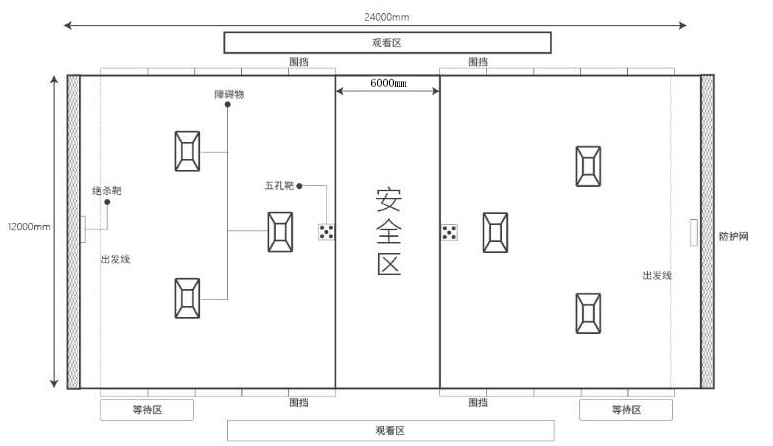 说明：尺寸：长24米，宽12米。障碍物：双方区域内各有3个充气掩体，成品字形摆放。五孔靶：简称生命靶，设立在双方区域和安全区的交界线中心点上，距最近的障碍物1米距离。安全区：全场正中心，宽6米，用于每局开场放置箭支区域，开赛后不得跨越。出发点：位于全场底线。等候区：设置于场地24米长边处，参赛队员被击中后第一时间到等候区等待复活机会再次从上场（复活后应从后场进入，不得穿越场中）。防护网：位于全场底线处，放置箭支飞出及安全观赛的作用。观看区：场地长边的两侧为最佳安全观看区。十一、录取名次与奖励（一）比赛录取前三名予以奖杯和证书奖励。（二）在限定时间内完成比赛的全部参赛队员均可获得完赛证书。十二、报名和报到（一）报名方式1.请登录广东省户外运动协会官方网站“南粤古驿道网”www.nanyueguyidao.cn，查看通知下载附件填写报名信息，并将电子版报名表发送至邮箱:china.4x4@163.com。2.请微信搜索“广东省户外运动协会”公众号并关注，点击下方“赛事活动”栏，查看报名通知。点击“阅读全文”，下载附件填写相关报名信息进行网上报名。3.广东省户外运动协会会员报名优先，免报名费。报名及比赛现场接受会员入会，入会登记表见附件。4.限报16组，先报先得，额满即止。报名联系人:吴俊辉，联系电话：13602785288。（三）报名费免，往返赛场的交通费自理。赛事保险、赛事服装、竞赛装备、食宿等由大会承担。（四）赛事保证金：免（五）报名时间：自本站赛事公告发出起，额满即止。（六） 报到时间：2018年12月15日下午14:00。（七） 报到地点：另行通知。十三、日程安排十四、仲裁及裁判员（一）仲裁委员会是本项竞赛的仲裁机构。在组委会领导下进行工作。它的任务是复审比赛期间执行赛事规则、竞赛规程中发生的纠纷，保证赛事规则、 竞赛规程的正确执行。（二）仲裁委员会不受理按规则、规程规定应由执行裁判、裁判长(总裁判、裁判组)职权范围内处理的有关事宜。与竞赛无直接关系的违犯纪律、寻衅闹事、打架斗殴等行为，由组委会有关方面进行处理。（三）仲裁委员会由大会组委会五或七人组成，仲裁委员会的人选由大会组委会确定并公布。（四）在比赛过程中，裁判员所作的裁决，为最后的判决，运动员在场上必须服从裁判的裁决。队长的职责是管理本队运动员，保证比赛正常进行，对裁判的裁决不得提出异议。如因纠缠致使比赛中断五分钟的，即为罢赛(该项竞赛规则有规定的，按竞赛规则执行)。对裁判员的判决不服的，允许在该场比赛结束后十二小时以内,向仲裁委员会正式提出申诉。经仲裁委员会复审,判定裁判员的判决是正确的，参赛队员必须坚决服从。判定属于裁判员的错误，仲裁委员会可视情况对裁判员进行教育或处分，但不得改变裁判员在规则职权范围内所作出的决定(竞赛规则和国际章程有特殊规定的例外)。（五）仲裁委员会根据申诉以及当场执行裁判、裁判组的书面报告，进行必要的调查研究，召开仲裁委员会会议进行讨论。开会时，可吸收有关人员列席会议(列席会议人员无表决权)。仲裁委员会出席会议人数必须超过半数以上，作出的决定方为有效。仲裁委员会对申诉所作的决定为最终裁决，并立即生效。所作决定应报大会组委会备案。仲裁委员会的成员不参加与本人所在单位有牵连的问题讨论。（六）运动员、领队违犯竞赛规则、 规程，经仲裁委员会复审判定有效后，仍无理纠缠的，应加重处理。仲裁委员会根据其错误轻重程度，可给予批评、警台、严重警告、停止比赛或取消该次比赛资格的处分。（七）裁判员在执行裁判任务过程中, 有突出良好表现的，仲裁委员会可写出书面报告。报主办单位和国家体委给予表扬；对有错误的，仲裁委员会可根据其错误程度，停止该裁判员若干场比赛或该次比赛的裁判资格。情节恶劣的，可建议所属单位给予行政处分。（八）仲裁委员会对比赛期间受理的申诉、控告，应及时作出裁决，不得影响其它比赛或发奖。（九）仲裁委员会是临时机构，比赛期间执行任务，比赛结束自行撤消。十五、竞赛须知（一）竞赛选手须知1、参赛队伍建议统一着装或统一队服颜色（也可现场采用组委会的比赛服）。每队可报7名队员，其中5名正式队员，1名为候补队员。设队长一名，有疑问由队长提出。候补队员在比赛时，在已方半区外协助将箭放回比赛区域比赛进行期间只能替换1名队员，单盘结束，交换场地时可以重新调整队员。2、参赛队伍须穿着运动类衣物和鞋。3、比赛期间参赛选手不得离开比赛场地，如有特殊情况，需经裁判人员同意后方可离开，但离开期间的时间一律计算在比赛时间内。同时，在比赛期间，场内人员不可随意向比赛选手提供饮水等。4、指定报名选手由大赛组委会统一备案，选手不可擅自带其他人入场内。5、参赛队按照参赛时段进入比赛场地，自行决定选手分工、工作程序和时间安排。6、在比赛规定时间结束时各参赛队应立即停止射击或操作，不得以任何理由拖延比赛时间。参赛队欲提前结束比赛，应向现场裁判员举手示意并记录比赛终止时间，比赛终止后，不得再进行任何与比赛有关的操作。（二）裁判员须知1、坚持原则，严格执行比赛规则和评分标准，公平，公正，评分有理有据。2、服从裁判长的领导，严格执行赛场纪律，工作认真负责，廉洁高效，实事求是。3、熟悉赛事流程，把握竞赛时间安排。4、着装标准、整洁，举止大方，语言文明，态度和蔼。5、评分时不得相互商量，要独立评判，各自打分。6、坚持两个严谨、相互尊重、相互支持，如发生争议，应提请执行裁判长裁决，并照裁决执行。避免与参赛选手和相关人员发生争执。7、赛前主动熟悉，掌握比赛规则和评分标准。8、提前到达比赛现场，准备好所需比赛物品。9、坚守岗位，如无特殊情况，比赛期间不得擅自离开比赛现场。10、对比赛过程中参赛选手的询问，只做符合规则的说明，不得做引导性解释。（三）赛场纪律须知1、队员酒后不准进入运动员席，不准参加比赛；2、比赛进行期间，参赛队员在运动员席不准吸烟、进食（包括领队、教练，队员及其他人员）。3、比赛进行期间，所属队替补席只准注册队员、领队、教练以及3个以内的队员进入。4、比赛进行期间，参赛队员不准穿戴项链、耳环、手镯、手链以及一切危害自身和他人身体的饰物。若违反以上任意一项，裁判有权不准队员上场。5、服从裁判员管理、不得扰乱赛场秩序、干扰其他参赛队比赛。6、比赛过程中遇突发事件，裁判组可暂停其竞赛，由裁判组裁定其竞赛结束，并决定是否保留其竞赛资格和有效竞赛成绩。十六、赛制说明1、比赛采取淘汰制，获胜队进入下一轮，负队淘汰，弃权淘汰。2、比赛为团体对抗赛，视实际需求设置淘汰赛。3、单场比赛时长为5分钟。4、双方参赛选手不得少于5人。5、16进8、8进4比赛，统一采取三局两胜制；6、1/2决赛、三、四名决赛、一、二名决赛采取五局三胜制。7、大赛采取抽签形式进行分组对抗，之后比赛的对阵情况以胜负关系及对战表为准。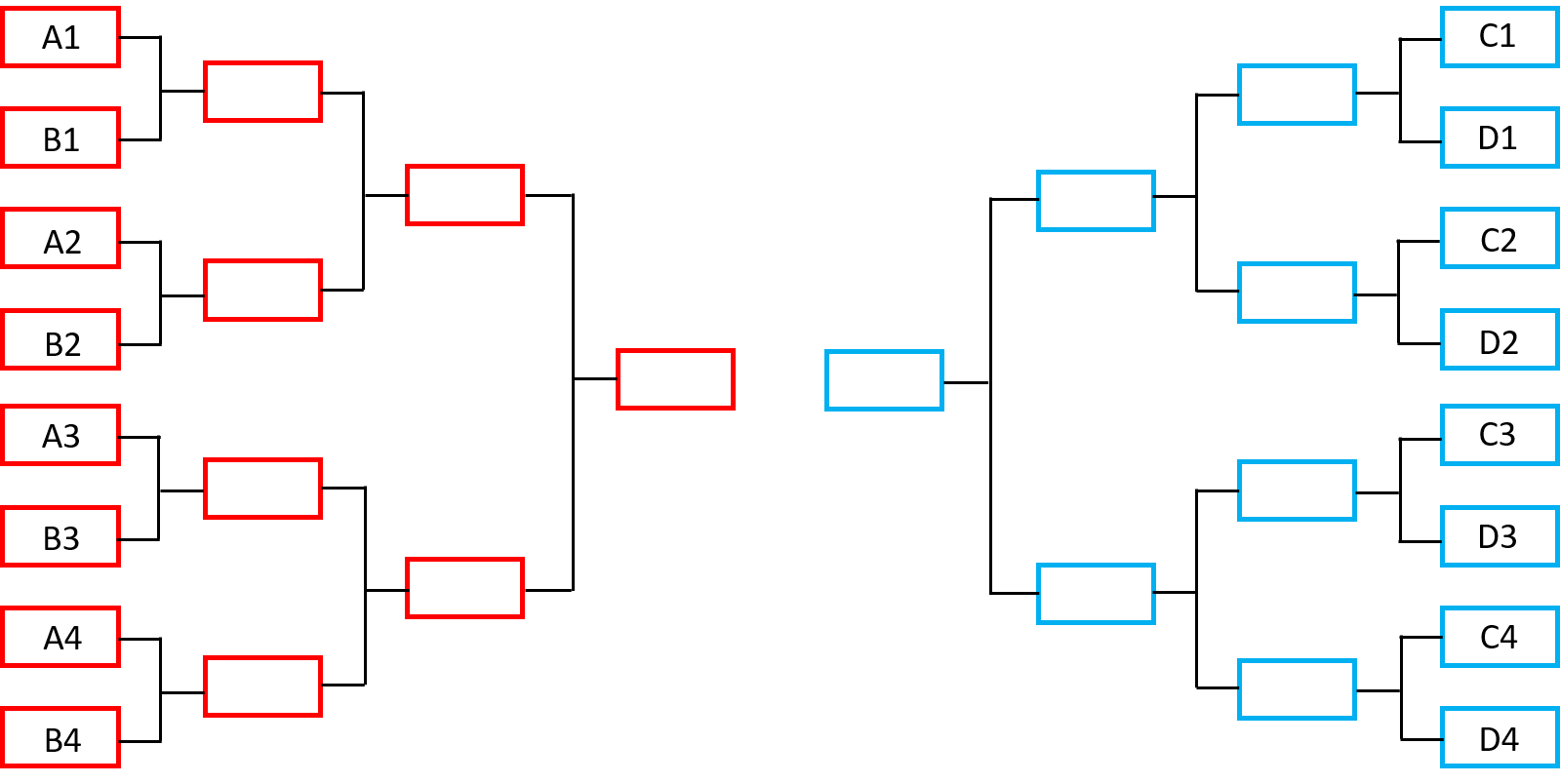 8、双方参赛选手应按要求着装、佩带护具，持弓入场。9、比赛开始前，双方队员按裁判要求，统一安全区列队，两队相互致敬后回到赛场底线（即：起跑线）等候比赛开始。10、听到裁判发出“准备”口令时，双方队员持弓准备，杜绝抢跑，偷步行为。11、听到裁判发出“开始”口令时，双方队员跑向安全区（即：“箭池”）取得箭支，取箭时不可抢夺对方箭支。取得箭支后立即退出安全区，并在本方阵地展开攻击（即：开始比赛）。12、比赛过程中，参赛选手需严格服从裁判判定。13、各参赛队伍完成单场全部比赛后，由队长带队将头盔、弓箭交于工作人员后回到场中，参赛双方相互致敬，完成比赛。十七、本规程解释权归主办单位，未尽事宜另行通知。日期时间时间时间内容地点日期开始结束用时内容地点工作组                进驻日             （12月15日）      星期六14:00 - 15:0014:00 - 15:001小时1、工作组报到                                     报到现场工作组                进驻日             （12月15日）      星期六15:00 - 18:0015:00 - 18:003小时物料分配装袋赛场布置赛场比赛日                            （12月16日）        星期日08:00 – 08:3008:00 – 08:3030分钟工作人员到位检查现场设备和器材赛场比赛日                            （12月16日）        星期日08:30 - 09:0008:30 - 09:0030分钟参赛选手签到，熟悉场地赛场比赛日                            （12月16日）        星期日09:00 - 09:1009:00 - 09:1010分钟主持人召集参赛者舞台聚集赛场比赛日                            （12月16日）        星期日09:10 – 09:1509:10 – 09:155分钟主持人上台发言并邀请领导致辞赛场比赛日                            （12月16日）        星期日09:15 - 09:2009:15 - 09:205分钟主办单位领导致辞赛场比赛日                            （12月16日）        星期日09:20 - 09:2309:20 - 09:233分钟开弓仪式，擂鼓开战赛场比赛日                            （12月16日）        星期日09:23 – 09:3509:23 – 09:3512分钟赛事规则讲解和答疑赛场比赛日                            （12月16日）        星期日09:35 – 11:3509:35 – 11:352小时16进8赛场比赛日                            （12月16日）        星期日11:35 – 13:3511:35 – 13:352小时午餐餐厅比赛日                            （12月16日）        星期日13:35 – 14:3513:35 – 14:351小时8进4赛场比赛日                            （12月16日）        星期日14:35 – 15:3514:35 – 15:351小时决赛赛场比赛日                            （12月16日）        星期日15:35 – 16:0015:35 – 16:0025分钟颁奖，比赛结束赛场